ЧЕРКАСЬКА  МІСЬКА  РАДА П Р О Т О К О ЛДруга сесіяСьоме позачергове  пленарне  засідання     09  вересня  2014 року							     	     Початок роботи – 10.00 Головуючий  - міський голова Одарич Сергій ОлеговичСЛУХАЛИ:	Про початок роботи сьомого позачергового пленарного засідання другої сесії Черкаської міської ради.Голова лічильної комісії Бондаренко М.П. проводить поіменну реєстрацію.У залі на 10 год. 05 хв.  присутні 43  депутати і міський голова.	Відповідно до пункту 5 ст.5 Регламенту роботи ради ВИРІШИЛИ:	Розпочати роботу сьомого позачергового пленарного            засідання другої сесії Черкаської міської ради.Міський голова Одарич С.О. повідомив про осіб, запрошений і присутніх на сесії (список додається).	Проінформував, що сьогоднішнє позачергове пленарне засідання скликано з одного питання «Про заходи щодо допомоги Збройним Силам України в забезпеченні обладнанням та обмундированням мобілізованих з міста Черкаси до зони проведення АТО» (розпорядження від 05.09.2014 №9-0402-12). Різне.СЛУХАЛИ:	Про звернення депутата Радуцького О.Р.	Депутат Радуцький О.Р. зачитав звернення батьків дітей-інвалідів ДНЗ «Зірочка» щодо загрози закриття дитячого закладу (додається).	Звернувся до міського голови Одарича С.О. підтвердити або спростувати  інформацію щодо можливого закриття ДНЗ «Зірочка».	Міський голова Одарич С.О. проінформував, що на останній нараді за участю департаменту освіти та гуманітарної політики це питання піднімалося і сьогодні вивчається.	Звернувся долучитися всіх зацікавлених до обговорення питання, в тому числі і постійну комісію з питань охорони здоров`я, материнства, дитинства, сім`ї, соціального захисту, освіти, науки, культури, фізкультури та спорту.	Заявив, що жодного рішення про закриття ДНЗ «Зірочка» не прймалося.ВИРІШИЛИ:	Інформацію взяти до відома.СЛУХАЛИ:	Про звернення депутата Булатецького М.І.	Депутат Булатецький М.І. кинув докір, що до цих пір не сформований міськвиконком і не обраний секретар міської ради, досі працюють Беззубенко В.А. і Ромашов В.А. Це обурює громаду міста. Звернувся до депутатських фракцій: «Я розмістив своє звернення в засобах масової інформації, як можна сформувати швидко виконавчий комітет».	Вказав міському голові Одаричу С.О., що  той не вживає заходів щодо формування нового виконавчого комітету.	Звернувся до депутатів: «Давайте знайдемо компромісний варіант та оберемо керівництво міста».	Запропонував до п`ятниці в коаліційний спосіб внести пропозиції щодо нового складу виконавчого комітету.	Міський голова Одарич С.О. нагадав депутату Булатецькому М.І., що міський голова вносив кандидатури і до складу виконавчого комітету, і на посаду секретаря міської ради, але радою не було підтримано.	Кинув докір депутату Булатецькому М.І., що в жодному з цих засідань той не брав участі.ВИРІШИЛИ:	Інформацію взяти до відома.СЛУХАЛИ:	Про направлення депутатського запиту депутата Мелікової О.П.	Депутат Мелікова О.П. зачитала депутатський запит щодо затримки перерахунку коштів, які сплачують громадяни за комунальні послуги через поштові відділення.	Міський голова Одарич С.О. підтримав депутатський запит Мелікової О.П.	За направлення депутатського запиту депутата Мелікової О.П.           голосували: «за» - 44.ВИРІШИЛИ:	Рішення №2-64 додається.СЛУХАЛИ:	Про порядок денний.	Міський голова Одарич С.О. зазначив, що сьогоднішнє позачергове пленарне засідання скликано з одного питання «Про заходи щодо допомоги Збройним Силам України в забезпеченні обладнанням та обмундированням мобілізованих з міста Черкаси до зони проведення АТО». Вказав, що з цього питання може бути прийнято кілька рішень.	За затвердження порядку денного з питання «Про заходи щодо допомоги Збройним Силам України в забезпеченні обладнанням та обмундированням мобілізованих з міста Черкаси до зони проведення АТО»  голосували: «за» - 46.ВИРІШИЛИ:	Затвердити порядок денний з питання «Про заходи щодо допомоги Збройним Силам України в забезпеченні обладнанням та обмундированням мобілізованих з міста Черкаси до зони проведення АТО».Розгляд питання: Про заходи щодо допомоги Збройним Силам України в забезпеченні обладнанням та обмундированням мобілізованих з міста Черкаси до зони проведення АТО».Інформує:	Одарич С.О. – міський голова	Зазначив, що на попередньому пленарному засіданні біли виділені кошти міського бюджету як субвенція державному бюджету на придбання виробів військового призначення для Черкаського обласного військового комісаріату. Але у зв`язку з тим, що у Черкасах немає жодної військової частини, виникали складнощі із використанням цих коштів через обласний військомат.	Пояснив ситуацію в інших обласних центрах, у яких є військові частини, вказав на можливість вирішення питання придбання обладнання та обмундировання для мобілізованих іншим шляхом, через  міський бюджет.	Тому з цього питання на сьогодні підготовлено чотири проекти рішень:Про внесення змін до рішення міської ради від 31.01.2014 № 4-449 «Про міський бюджет на 2014 рік».Про внесення змін до рішення міської ради від 03.04.2014 № 4-590 “Про затвердження Програми соціально-економічного і культурного розвитку міста Черкаси на 2014 рік”.Про внесення змін до рішення Черкаської міської ради від 24.11.2011 №3-347 «Про затвердження «Програми захисту населення м. Черкаси від надзвичайних ситуацій техногенного і природного характеру на 2012-2014 роки» зі змінами.Про внесення доповнень до деяких положень про виконавчі органи Черкаської міської ради.Крім того, учора на узгоджувальній раді було запропоновано утворити тимчасову контрольну комісію з питань допомоги Збройним Силам України  в забезпеченні обладнанням та обмундированням мобілізованих з міста Черкаси до зони проведення АТО, із запрошенням до роботи комісії військового комісара та представників громадських організацій, які тривалий час надають допомогу військовим і знають потребу для закупівлі.Запропонував для розгляду проектів рішень перейти в режим спільного засідання постійних комісій, за що голосували: «за» - 48.Підтримано.(Проходить спільне засідання постійних комісій)(Протокол спільного засідання постійних комісій додається)(Після спільного засідання постійних комісій)СЛУХАЛИ:	Про внесення змін до рішення Черкаської міської ради від 24.11.2011 №3-347 «Про затвердження «Програми захисту населення м. Черкаси від надзвичайних ситуацій техногенного і природного характеру на 2012-2014 роки» зі змінамиІнформує:		Одарич С.О. – міський голова	Озвучив пропозиції до проекту рішення, які надійшли від виконкому:в п.1 додати слова: «з метою збереження життя мобілізованих громадян, які здійснюють боротьбу з тероризмом, військових Збройних сил України…» і далі за текстом;в п.1.1 графу «Виконавці» викласти в редакції: «Визначається рішенням Черкаської міської ради про програму соціально-економічного і культурного розвитку м.Черкаси»;в п.1.3 графі «Всього» на 2015 рік включити суму коштів 11384,0 тис.грн.За проект рішення з урахуванням озвучених пропозицій та пропозицій спільного засідання постійних комісій контроль за виконанням рішення покласти на міського голову Одарича С.О. голосували: «за» - 50.ВИРІШИЛИ:	Рішення №2-65додається.СЛУХАЛИ:	Про внесення змін до рішення міської ради від 03.04.2014 № 4-590 “Про затвердження Програми соціально-економічного і культурного розвитку міста Черкаси на 2014 рік”	За проект рішення з урахуванням пропозицій спільного засідання постійних комісій контроль за виконанням рішення покласти на міського голову Одарича С.О. голосували: «за» - 50.ВИРІШИЛИ:	Рішення №2-66 додається.СЛУХАЛИ:	Про внесення змін до рішення міської ради від 31.01.2014 № 4-449 «Про міський бюджет на 2014 рік»За проект рішення в цілому голосували: «за» - 50.ВИРІШИЛИ:	Рішення №2-67 додається.СЛУХАЛИ:	Про внесення доповнень до деяких положень про виконавчі органи Черкаської міської радиЗа проект рішення в цілому голосували: «за» - 50.ВИРІШИЛИ:	Рішення №2-68 додається.СЛУХАЛИ:	Про створення тимчасової контрольної комісії Черкаської міської ради з питань допомоги Збройним Силам України в забезпеченні обладнанням та обмундированням мобілізованих з міста Черкаси до зони проведення АТО	Міський голова Одарич С.О. звернувся надати пропозицію щодо кандидатури голови тимчасової контрольної комісії. Депутати надали пропозиції кандидатур на голову тимчасової контрольної комісії: депутатів Зорі Р.С., Саса Ю.М., Рибченка О.В.За проект рішення утворити тимчасову контрольну комісію у складі депутатів: Зорі Р.С., Рибченка О.В., Булатецького М.І., Добровольського М.М., Леуса Р.А., Мкртчяна А.Р, Нищика Я.В., Саса Ю.М., Сухарькова І.В., Халая В.С. за основу голосували: «за» - 51.Підтримано.За пропозицію депутата Колядка Б.С.  обрати головою тимчасової контрольної комісії Зорю Р.С. голосували: «за» - 27, «проти» - 1, «утримались» - 23.Підтримано.Міський голова Одарич С.О. зачитав ст.48 Закону України «Про місцеве самоврядування в Україні»: «Рішення про обрання тимчасової контрольної комісії, її назву та завдання, персональни	й склад та її голову вважається прийнятим, якщо за це проголосувало не менше однієї третини депутатів від загального складу ради».Запропонував проголосувати всі три кандидатури і визначитись по найбільшому рейтингу.Депутат Сас Ю.М. зняв свою кандидатуру.За пропозицію обрати головою тимчасової контрольної комісії депутата Рибченка О.В. голосували: «за» - 22, «проти» - 3, «утримались» - 26.Головуючий Одарич С.О. запропонував  обрати депутата Зорю Р.С. головою тимчасової контрольної комісії, депутата Рибченка О.В. – заступником та зобов`язати тимчасову контрольну комісію звітувати перед радою кожні 2 тижні.За проект рішення в цілому з урахуванням озвучених пропозицій: обрати депутата Зорю Р.С. головою тимчасової контрольної комісії, депутата Рибченка О.В. – заступником та зобов`язати тимчасову контрольну комісію звітувати перед радою кожні 2 тижні голосували: «за» - 47, «утримались» - 3. ВИРІШИЛИ:	Рішення №2-69 додається.СЛУХАЛИ:	Про звернення депутатів.	Депутат Мктрчян А.Р. запропонував звернутися до Президента України, Голови Верховної Ради України, Прем`єр-міністра України вивести                                       з-під тендерних закупівель  предмети  які закупляються в зону АТО.	Депутат Зоря Р.С. звернувся: навіщо через усе місто  везти оскол і складувати десь, чому його не можна використовувати в тому мікрорайоні, де проводять ремонтні роботи.	Запропонував відповідальним особам, які  займаються ремонтом доріг, звернутися до депутатів, комітетів самоорганізації населення використовувати оскол в мікрорайонах поруч з ремонтованими ділянками дороги, а не возити через усе місто.	Депутат Більда А.О.  прокоментував пропозицію депутата Мкртчяна А.Р. звернутися до до Президента України, Верховної Ради України, Прем`єр-міністра України прийняти закон, який дозволяє вивести з-під тендерних процедур  закупівель предмети, для мобілізованих в зону АТО.	Депутат Рибченко О.В. запропонував доручити департаменту економіки та розвитку підготувати текст звернення.	Головуючий Одарич С.О. запропонував не звільняти від тендерних процедур, а скоротити термін їх проведення.	Депутат Зоря Р.С. запропонував звернутися до Генеральної прокуратури встановити жорсткий контроль за митницею і прикордонниками, бо є інформація, що беруть хабарі.	Пропозицію не підтримано.	Головуючий Одарич С.О. звернувся надати протокольне доручення департаменту економіки та розвитку до 10.09.2014 підготувати та надати на розгляд міської ради проект рішення про Звернення Черкаської міської ради до Президента України, Верховної Ради України, Кабінету Міністрів України про прийняття відповідних законодавчих актів щодо спрощення тендерних процедур та фінансування закупівель, призначених для Збройних Сил України, мобілізованих до зони проведення АТО.ВИРІШИЛИ:	Протокольне доручення.Департаменту економіки та розвитку (Удод І.І.) до 10.09.2014 підготувати та надати на розгляд міської ради проект рішення про Звернення Черкаської міської ради до Президента України, Верховної Ради України, Кабінету Міністрів України про прийняття відповідних законодавчих актів щодо спрощення тендерних процедур та фінансування закупівель, призначених для Збройних Сил України, мобілізованих до зони проведення АТО.	Міський голова Одарич С.О. зробив зауваження начальнику управління вуличної інфраструктури Отрешку С.В. щодо його постійного перебування без необхідності на сесії в робочий час.Закрив сьоме  позачергове пленарне засідання.Міський голова							        С.О.Одарич 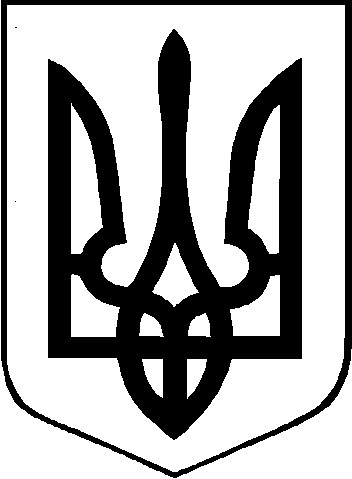 